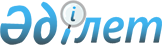 О внесении изменений и дополнения в приказ исполняющего обязанности Генерального Прокурора Республики Казахстан от 25 декабря 2020 года № 162 "Об утверждении Правил регистрации актов о назначении, дополнительных актов о продлении сроков проверки и профилактического контроля и надзора с посещением субъекта (объекта) контроля и надзора и их отмены, уведомлений о приостановлении, возобновлении, продлении сроков проверки и профилактического контроля и надзора с посещением субъекта (объекта) контроля и надзора, изменении состава участников и представлении информационных учетных документов о проверке и профилактическом контроле и надзоре с посещением субъекта (объекта) контроля и надзора и их результатах"Приказ Генерального Прокурора Республики Казахстан от 31 мая 2021 года № 74. Зарегистрирован в Министерстве юстиции Республики Казахстан 3 июня 2021 года № 22920
      Настоящий приказ вводится в действие с 1 июля 2021 года.
      ПРИКАЗЫВАЮ:
      1. Внести в приказ исполняющего обязанности Генерального Прокурора Республики Казахстан от 25 декабря 2020 года № 162 "Об утверждении Правил регистрации актов о назначении, дополнительных актов о продлении сроков проверки и профилактического контроля и надзора с посещением субъекта (объекта) контроля и надзора и их отмены, уведомлений о приостановлении, возобновлении, продлении сроков проверки и профилактического контроля и надзора с посещением субъекта (объекта) контроля и надзора, изменении состава участников и представлении информационных учетных документов о проверке и профилактическом контроле и надзоре с посещением субъекта (объекта) контроля и надзора и их результатах" (зарегистрирован в Реестре государственной регистрации нормативных правовых актов за № 21964) следующие изменения и дополнение:
      преамбулу изложить в следующей редакции:
      "В соответствии с частью 2 статьи 146 Предпринимательского Кодекса Республики Казахстан от 29 октября 2015 года ПРИКАЗЫВАЮ:";
      в Правилах регистрации актов о назначении, дополнительных актов о продлении сроков проверки и профилактического контроля и надзора с посещением субъекта (объекта) контроля и надзора и их отмены, уведомлений о приостановлении, возобновлении, продлении сроков проверки и профилактического контроля и надзора с посещением субъекта (объекта) контроля и надзора, изменении состава участников и представлении информационных учетных документов о проверке и профилактическом контроле и надзоре с посещением субъекта (объекта) контроля и надзора и их результатах, утвержденных указанным приказом:
      пункт 14 изложить в следующей редакции:
      "14. Сотрудник уполномоченного органа в течение двух рабочих дней (с учетом рабочего времени) со дня представления субъектом регистрации и учета документов, указанных в пунктах 7, 11 настоящих Правил, проверяет:
      1) акт о назначении, дополнительный акт на бумажном формате на соответствие требованиям действующего законодательства Республики Казахстан, регламентирующих порядок и условия организации и проведения проверки или профилактического контроля и надзора;
      2) полноту заполнения ИУД, наличие и качество графических копий (возможность прочтения);
      3) на своевременность представления документов, перечисленных в подпунктах 1), 2) настоящего пункта, наличие материалов, послуживших основанием для их назначения, сроки и периодичность проверки или профилактического контроля и надзора, соблюдение субъектом регистрации и учета принципа территориальности при их назначении.
      По результатам проверки сотрудник уполномоченного органа принимает одно из следующих действий:
      1) зарегистрировать;
      2) вернуть на доработку в случае не вложения, неполного вложения, вложения некачественных (невозможности прочтения) графических копий, необходимых для регистрации, а также нарушения субъектом регистрации и учета принципа территориальности;
      3) применить отказ в регистрации.
      При наличии оснований для отказа в регистрации актов о назначении, дополнительных актов, указанных в пункте 15 настоящих Правил, оформляется заключение об отказе (отмене) в регистрации акта о назначении проверки, о назначении профилактического контроля и надзора, дополнительного акта о продлении сроков проверки или профилактического контроля и надзора в электронном формате по форме согласно приложению 11 к настоящим Правилам, заключение об отказе (отмене) в регистрации акта о назначении проверки, о назначении профилактического контроля и надзора, дополнительного акта о продлении сроков проверки или профилактического контроля и надзора в бумажном формате по форме согласно приложению 12 к настоящим Правилам.
      В случае отказа, при регистрации актов о назначении, дополнительных актов в бумажном формате сотрудником уполномоченного органа ставится штамп об отказе в регистрации акта о назначении проверки и профилактического контроля и надзора, дополнительного акта о продлении срока проверки и профилактического контроля и надзора по форме, согласно приложению 12-1 к настоящим Правилам.";
      пункт 19 изложить в следующей редакции:
      "19. При завершении срока проверки, профилактического контроля и надзора субъект регистрации и учета (не позднее срока окончания) в ЕРСОП заполняет талон о результатах проверки, по сведениям которого автоматически формируются электронный акт о результатах проверки по форме, согласно приложению 13 к настоящим Правилам и предписание об устранении нарушений по форме, согласно приложению 14 к настоящим Правилам, за исключением акта о результатах проверки Национального Банка Республики Казахстан.
      В случаях, указанных в пункте 11 настоящих Правил, субъект регистрации и учета не позднее сроков окончания проверки или профилактического контроля и надзора предоставляет в уполномоченный орган талон о результатах проверки, профилактического контроля и надзора, с прикреплением акта о результатах проверки по форме, согласно приложению 15 к настоящим Правилам, предписание об устранении нарушений по форме, согласно приложению 16 к настоящим Правилам, за исключением акта о результатах проверки Национального Банка Республики Казахстан.";
      пункт 30 изложить в следующей редакции:
      "30. Полугодовой список профилактического контроля и надзора оформляется по форме, согласно приложению 19 к настоящим Правилам.";
      дополнить приложением 12-1 в редакции согласно приложению к настоящему приказу.
      2. Комитету по правовой статистике и специальным учетам Генеральной прокуратуры Республики Казахстан (далее – Комитет) в установленном законодательством порядке обеспечить:
      1) государственную регистрацию настоящего приказа в Министерстве юстиции Республики Казахстан;
      2) размещение настоящего приказа на интернет - ресурсе Генеральной прокуратуры Республики Казахстан;
      3) направление настоящего приказа заинтересованным субъектам правовой статистики и специальных учетов, а также территориальным органам Комитета для исполнения.
      3. Контроль за исполнением настоящего приказа возложить на Председателя Комитета.
      4. Настоящий приказ подлежит официальному опубликованию и вводится в действие с 1 июля 2021 года.
      Форма Штамп об отказе в регистрации акта о назначении проверки и профилактического контроля и надзора, дополнительного акта о продлении срока проверки и профилактического контроля и надзора
      Управлением Комитета по правовой статистике и специальным учетам 
Генеральной прокуратуры Республики Казахстан по ___________________________городу/ области
      в регистрации акта проверки ОТКАЗАНО
      основание: подпункт _____ пункта _____ Правил, утвержденных приказом 
исполняющего обязанности Генерального Прокурора Республики Казахстан  
от 25 декабря 2020 года № 162.
      "____"___________20 __ года
      подпись___________________________________
					© 2012. РГП на ПХВ «Институт законодательства и правовой информации Республики Казахстан» Министерства юстиции Республики Казахстан
				
      Генеральный Прокурор 
Республики Казахстан 

Г. Нурдаулетов
Приложение к приказу
Генерального Прокурора
Республики Казахстан
от 31 мая 2021 года № 74Приложение 12-1 к Правилам 
регистрации актов о назначении, 
дополнительных актов о 
продлении сроков проверки и 
профилактического контроля и 
надзора с посещением субъекта 
(объекта) контроля и надзора и 
их отмены, уведомлений о 
приостановлении, возобновлении, продлении 
сроков проверки и профилактического контроля и 
надзора с посещением субъекта(объекта)
 контроля и надзора, изменении 
состава участников и представления 
информационных учетных документов 
о проверке и профилактическом контроле и 
надзоре с посещением субъекта 
(объекта) контроля и надзора и их результатах